Câu 41: Nguồn lợi thủy sản ven bờ nước ta bị giảm sút rõ rệt doA. nước biển dâng cao.	B. khai thác quá mức.C. có nhiều cơn bão.	D. sạt lở bờ biển.Câu 42: Biện pháp để tránh thiệt hại khi có bão mạnh ở nước ta làA. chống cháy rừng.	B. xây hồ tích nước.C. sơ tán dân.	D. ban hành Sách đỏ.Câu 43: Công nghiệp nước ta hiện nay .A. chỉ có khai thác.	B. có nhiêu ngành.C. tập trung ở miên núi.	D. sản phâm ít đa dạng.Câu 44: Tiềm năng thủy điện của nước ta tập trung chủ yếu ở hệ thôngA. sông Đông Nai.	B. sông Hồng.	C. sông Mã.	D. sông Cả.Câu 45: Vấn đề có ý nghĩa hàng đầu của việc khai thác chiều sâu trong nông nghiệp ở Đông Nam Bộ làA. thủy lợi.	B. bảo vệ rừng.C. trông rừng.	D. tăng diện tích đât.Câu 46: Căn cứ vào Atlat Địa lí Việt Nam trang 4 - 5, cho biết tỉnh nào trong các tỉnh sau đây có điện tích lớn nhất?A. Quảng Trị.	B. Hà Tĩnh.	C. Quảng Bình.	D. Nghệ An.Câu 47: Căn cứ vào Atlat Địa lí Việt Nam trang 10, cho biết hồ nào sau đây thuộc lưu vực hệ thống sông Đông Nai?A. Hồ Trị An.	B. Hồ Hòa Bình.	C. Hồ Kẻ Gỗ.	D. Hồ Thác Bà.Câu 48: Căn cứ vào Atlat Địa lí Việt Nam trang 9, cho biết trong các địa điểm sau đây, địa điểm nào có nhiệt độ trung bình tháng I thấp nhất?A. Lũng Cú.	B. Hà Tiên.	C. Huế.	D. Hà Nội.Câu 49: Căn cứ vào Atlat Địa lí Việt Nam trang 14, cho biết núi nào sau đây nằm trên cao nguyên Di Linh?A. Núi Nam Decbrl.	B. Núi Lang Bian.	C. Núi Braian.	D. Núi Chư Pha.Câu 50: Căn cứ vào Atlat Địa lí Việt Nam trang 15, cho biết tỉnh nào có mật độ dân số cao nhất trong các tỉnh sau đây?A. Điện Biên.	B. Lai Châu.	C. Thái Bình.	D. Sơn La.Câu 51: Căn cứ vào Atlat Địa lí Việt Nam trang 17, cho biết trung tâm kinh tế nào sau đây thuộc tỉnh Bình Định?A. Biên Hòa.	B. Nha Trang.	C. Quy Nhơn.	D. Vũng Tàu.Câu 52: Căn cứ vào Atlat Địa lí Việt Nam trang 19. cho biết tỉnh nào trong các tỉnh sau đây có diện tích trông lúa so với diện tích trông cây lương thực lớn nhât?A. Hà Giang.	B. Nam Định.	C. Lào Cai.	D. Cao Băng.Câu 53: Căn cứ vào Atlat Địa lí Việt Nam trang 21, cho biết ngành công nghiệp nào sau đây có ở trung tâm Huê?A. Luyện kim.	B. Đóng tàu.	C. Dệt may.	D. Hóa chất.Câu 54: Căn cứ vào Atlat Địa lí Việt Nam trang 22. cho biết trung tâm nào có quy mô lớn nhất trong các trung tâm công nghiệp chê biên lương thực, thực phâm sau đây?A. Quảng Ngãi.	B. Nha Trang.	C. Tây Ninh.	D. Bảo Lộc.Câu 55: Căn cứ vào Atlat Địa lí Việt Nam trang 23, cho biết cảng nào sau đây là cảng sông?A. Cảng Việt Trì.	B. Cảng Hải Phòng.	C. Cảng Cái Lân.	D. Cảng Cửa Lò.Câu 56: Căn cứ vào Atlat Địa lí Việt Nam trang 25, cho biết tài nguyên du lịch nào sau đây là di sản thiên nhiên thê giới?A. Vịnh Hạ Long.	B. Cố đô Huế.	C. Di tích Mỹ Sơn.	D. Phố cổ Hội An.Câu 57: Căn cứ vào Atlat Địa lí Việt Nam trang 26, cho biết nhà máy điện nào sau đây thuộc Đồng bằng sông Hồng?A. Na Dương.	B. Phả Lại.	C. Thác Bà.	D. Hòa Bình.Câu 58: Căn cứ vào Atlat Địa lí Việt Nam trang 27, cho biết điểm khai thác crôm Cổ Định thuộc tỉnh nào sau đây?A. Hà Tĩnh.	B. Quảng Bình.	C. Thanh Hóa.	D. Nghệ An.Câu 59: Căn cứ vào Atlat Địa lí Việt Nam trang 28, cho biết hồ Phú Ninh thuộc tỉnh nào sau đây?A. Phú Yên.	B. Bình Định.	C. Quảng Ngãi.	D. Quảng Nam.Câu 60: Căn cứ vào Atlat Địa lí Việt Nam trang 29, cho biết kênh Phụng Hiệp nối Cà Mau với địa điểm nào sau đây?A. U Minh.	B. Ngã Bảy.	C. Năm Căn.	D. Vị Thanh.Câu 61: Cho bảng số liệuXUẤT KHẢU, NHẬP KHẨU HÀNG HÓA VÀ DỊCH VỤ CỦA IN-ĐÔ-NÊ-XI-A(Đơn vị: Tỷ đô la Mỹ)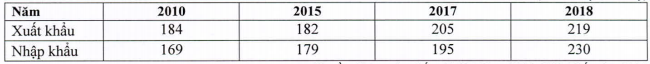 (Nguồn: Niên giám thống kê Việt Nam 2019, NXB Thống kê, 2020)Theo bảng số liệu, cho biệt năm nào sau đây In-đô-nê-xi-a nhập siêu?A. Năm 2010.	B. Năm 2015.	C. Năm 2017.	D. Năm 2018.Câu 62: Cho biểu đồ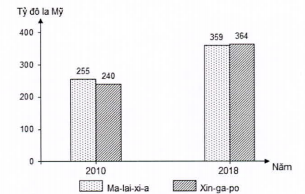 GDP CỦA MA-LAI-XI-A VÀ XIN-GA-PO NĂM 2010 VÀ 2018(Số liệu theo Niên giám thông kê Việt Nam 2019, NXB Thông kê, 2020)Theo biểu đồ, nhận xét nào sau đây đúng khi so sánh sự thay đổi GDP năm 2018 với năm 2010 của Ma-lai-xi-a và Xin-ga-po?A. Xin-ga-po tăng nhiều hơn Ma-lai-xi-a.	B. Ma-lai-xi-a tăng nhiều hơn Xin-ga-po.C. Ma-lai-xi-a tăng nhanh hơn Xin-ga-po.	D. Xin-ga-po tăng gấp hai lân Ma-lai-xi-a.Câu 63: Nước ta nằm trong vùng nội chí tuyến nênA. nhiệt độ trung bình năm cao.	B. mưa tập trung theo mùa.C. giàu có các loại khoáng sản.	D. có các quần đảo ở xa bờ.Câu 64: Lao động nước ta hiện nayA. tăng nhanh, còn thiếu việc làm.	B. đông đảo, thất nghiệp còn rất ít.C. chủ yếu công nhân kĩ thuật cao.	D. tập trung toàn bộ ở công nghiệp.Câu 65: Các đô thị ở nước ta hiện nayA. chủ yếu là kinh tế nông nghiệp.	B. có tỉ lệ thiếu việc làm rất cao.C. có thị trường tiêu thụ đa dạng.	D. tập trung đa số đân cư cả nước.Câu 66: Tỉ lệ công nghiệp trong cơ cấu kinh tế theo ngành nước ta tăng lên là biều hiện củaA. sự phát triển nền kinh tế.	B. sự mở rộng nông nghiệp.C. việc tăng trưởng dịch vụ.	D. cơ cầu kinh tế đa dạng.Câu 67: Ngành chăn nuôi của nước ta hiện nayA. tiền mạnh lên sản xuất hàng hóa.	B. nuôi nhiều trâu và bò lấy sức kéo.C. có hiệu quả cao và luôn ôn định.	D. chỉ sử dụng giống năng suất cao.Câu 68: Hoạt động trồng rừng nước ta hiện nayA. tập trung hầu hết ở vùng đồng bằng.	B. có sự tham gia nhiều của người dân.C. chỉ tập trung để trồng rừng sản xuất.	D. hoàn toàn do Nhà nước thực hiện.Câu 69: Giao thông vận tải đường ống nước taA. phát triển gắn với ngành dầu khí.	B. có mạng lưới phủ rộng khắp nước.C. chỉ dành riêng vận tải nước ngọt.	D. nối liền các tuyến vận tải quốc tế.Câu 70: Các đảo ven bờ nước ta có nhiều tiềm năng để phát triểnA. đánh bắt cá và hoạt động du lịch.	B. khai thác khoáng sản và vận tải.C. trồng cây lương thực và rau quả.	D. nuôi các gia súc lớn và gia cầm.Câu 71: Nước ta hiện nay có kim ngạch xuất nhập khẩu tăng nhanh chủ yếu doA. mức sống tăng, đây mạnh công nghiệp hóa.B. sản xuất phát triển, hội nhập kinh tế thể giới.C. đây mạnh hợp tác quốc tế, mở rộng thị trường.D. chuyên dịch cơ cấu kinh tế, sản xuất đa dạng.Câu 72: Thế mạnh chủ yếu đề phát triển ngành địch vụ ở Đồng bằng sông Hồng làA. nhiều lao động kĩ thuật, cơ sở hạ tầng tiến bộ.B. dân trí nâng cao, có nhiều trung tâm giáo dục.C. dân số đông. nhiều đô thị, sản xuất phát triển.D. thị trường lớn, vị trí thuận lợi, dân đô thị nhiều.Câu 73: Thuận lợi chủ yếu để phát triển công nghiệp ở Duyên hải Nam Trung Bộ làA. giáp Đông Nam Bộ, có các loại khoáng sản.B. thu hút được nhiều đầu tư, có các cảng biển.C. có trung tâm công nghiệp, khu công nghiệp.D. cơ sở hạ tầng phát triển, nhiều nguyên liệu.Câu 74: Ý nghĩa chủ yếu của việc hình thành các vùng chuyên canh cây công nghiệp lâu năm ở Tây Nguyên làA. đây mạnh trồng trọt, tạo cách sản xuất mới.B. giải quyết việc làm, nâng cao vị thế của vùng.C. phát triển hàng hóa, nâng cao chất lượng sống.D. khai thác các tài nguyên, bảo vệ môi trường.Câu 75: Đồng bằng sông Cửu Long hiện nay cần chuyên địch cơ cấu cây trồng chủ yếu doA. xâm nhập mặn rộng, hạn hán, thiếu nước ngọt.B. bể mặt sụt lún, nhiều vùng bị phèn và mặn hóa.C. sạt lở bờ biển, nước biển dâng và nhiệt độ tăng.D. khô hạn kéo dài, vùng rừng ngập mặn thu hẹp.Câu 76: Cho biểu đồ về dân số nông thôn và thành thị của nước ta giai đoạn 2010 - 2019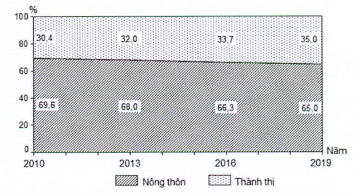  (Số liệu theo Niên giám thống kê Việt Nam 2019, NXB Thống kê, 2020)Biểu đồ thể hiện nội dung nào sau đây?A. Quy mô, cơ cấu dân số nông thôn và thành thị.B. Thay đổi quy mô dân số nông thôn và thành thị.C. Chuyển địch cơ cấu dân sô nông thôn và thành thị.D. Tốc độ tăng trưởng dân số nông thôn và thành thị.Câu 77: Địa hình ven biển nước ta đa dạng chủ yếu đo tác động kết hợp củaA. các dãy núi, áp thấp, bão và vận động Tân kiến tạo.B. sông ngòi, sóng biển, thủy triểu và quá trình nội lực.C. đồng bằng ở ven biển, đồi núi và vận động kiến tạo.D. thủy triều, thềm lục địa, các đồng bằng và cồn cát.Câu 78: Cây ăn quả ở Trung du và miền núi Bắc Bộ hiện nay phát triển theo hướng tập trung do tác động chủ yếu củaA. chuyển đổi cơ cấu kinh tế, phát triển các sản phẩm giá trị.B. đa dạng hóa nông nghiệp, đây mạnh hoạt động xuất khẩu.C. sản xuất theo hướng hàng hóa, nhu cầu lớn của người dân.D. ứng dụng tiến bộ khoa học công nghệ, giải quyết việc làm.Câu 79: Ý nghĩa chủ yếu của việc hình thành cơ cấu nông - lâm - ngư nghiệp ở Bắc Trung Bộ làA. khai thác hợp lí tự nhiên, tạo ra khối lượng sản phẩm hàng hóa.B. đa dạng hóa nông nghiệp, bảo vệ tốt tài nguyên và môi trường.C. đầy mạnh tăng trưởng sản xuất, gắn liền các lãnh thổ với nhau.D. khai thác thế mạnh mỗi vùng, tạo sự liên kết sản xuất lãnh thổ.Câu 80: Cho bảng số liệuDIỆN TÍCH NUÔI TRỒNG THỦY SẢN NỘI ĐỊA CỦA NƯỚC TA NĂM 2015 VÀ 2019(Đơn vị: Nghìn ha)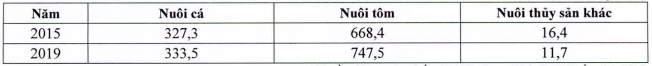 (Nguồn: Niên giám thông kê Việt Nam 2019, NXB Thống kê, 2020)Theo bảng số liệu, để thể hiện quy mô và cơ cấu diện tích nuôi trồng thủy sản nội địa của nước ta năm 2015 và 2019, dạng biểu đồ nào sau đây là thích hợp nhất?A. Miền.	B. Kết hợp.	C. Đường.	D. Tròn.ĐÁP ÁNBỘ GIÁO DỤC & ĐÀO TẠOĐỀ THI THAM KHẢO(Đề có 4 trang)KÌ THI TỐT NGHIỆP THPT NĂM 2021Bài thi: KHOA HỌC XÃ HỘIMôn thi thành phần: ĐỊA LÍThời gian làm bài: 50 phút, không kê thời gian phát đề12345678910BCBBADAACC11121314151617181920CBCBAABCDB21222324252627282930DAAACAABAA31323334353637383940BCBCACBADD